               T.C                                                                                                     TİRE KAYMAKAMLIĞI                                                    TİRE ÖĞRETMEN MELAHAT AKSOY SOSYAL BİLİMLER LİSESİ MÜDÜRLÜĞÜ2019-2023 STRATEJİK PLANI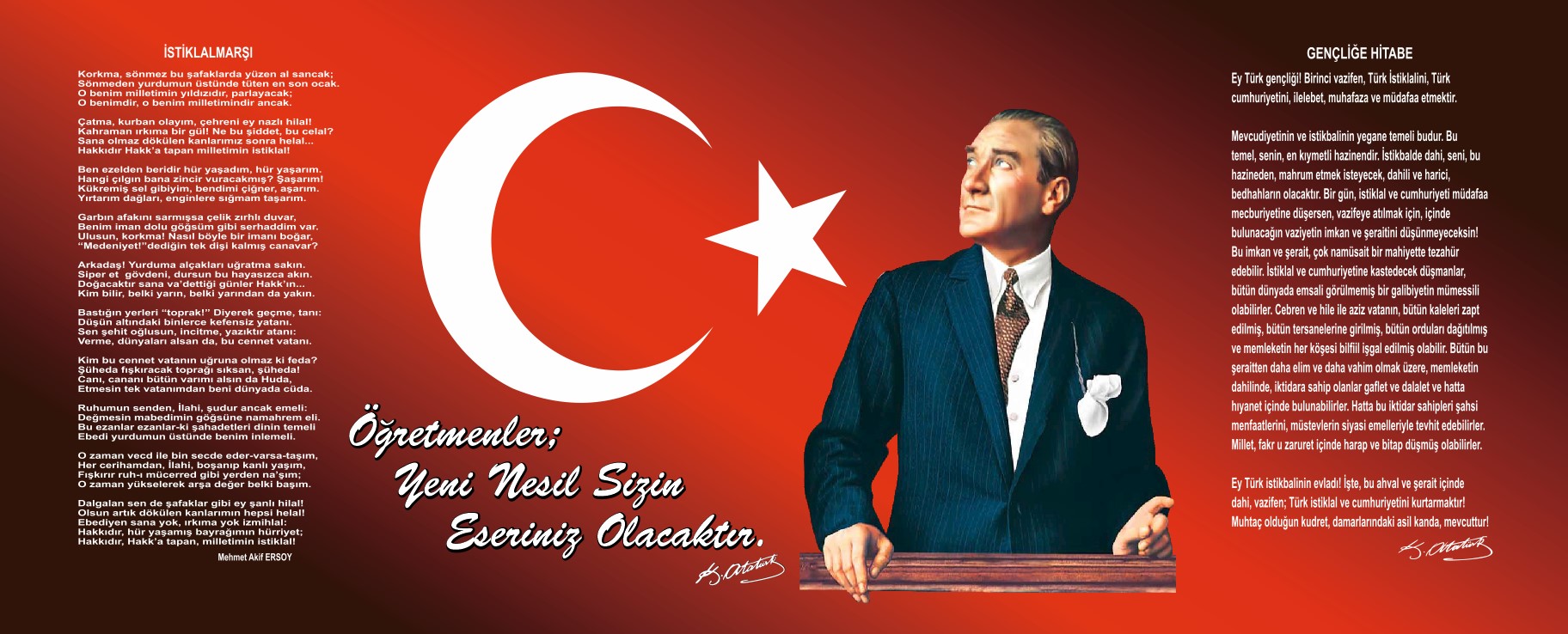 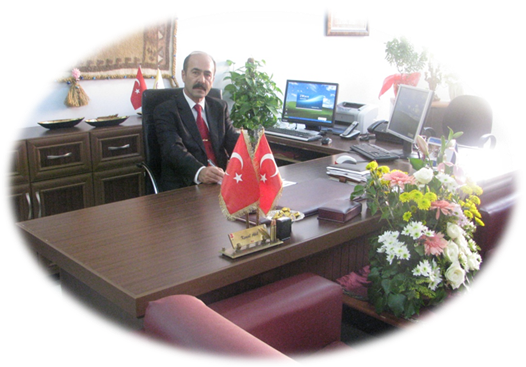 Geleceğimizin teminatı siz gençlerimizi, Türkiye’nin aydınlık yarınlarını oluşturmak üzere, evrensel değerleri ve anlayışı benimsemiş, Atatürk ilke ve inkılaplarına bağlı, modern araç ve gereçlerle donatılmış bilim ışığında eğitim-öğretime yön veren, Türkiye standartlarını yakalamış; Katılımcı, paylaşımcı, toplumsal değerlere duyarlı, kültür ve sanat bilinci gelişmiş bireyler olarak topluma kazandırmayı; ‘Daima ileriye, daima en iyiye’ ilkesini benimsemiş, bireyler yetiştirmek için;TİRE ÖĞRETMEN MELAHAT AKSOY SOSYAL BİLİMLER LİSESİ’NDE olmanın gururunu ve heyecanını yaşıyoruz. 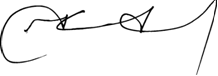 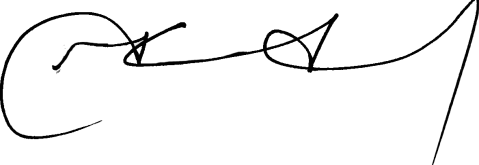                                                                 Kemal AKIL                                                               Okul müdürü                                                                          Tire Öğretmen Melahat Aksoy Sosyal Bilimler Lisesi Müdürü             İçindekilerSunuş	3BÖLÜM I: GİRİŞ ve PLAN HAZIRLIK SÜRECİ	6BÖLÜM II: DURUM ANALİZİ	7Okulun Mevcut Durumu: Temel İstatistikler	8ÇALIŞAN BİLGİLERİ 	9OKULUMUZ BİNA VE ALANLARI	10SINIF VE ÖĞRENCİ BİLGİLERİ	11     DONANIM VE TEKNOLOJİKKAYNAKLARIMIZ ………………………………………………………………………..………………...…………………………………………………………………………………………………..12     GELİR GİDER BİLGİSİ …..………………………………………………………………………………………..……………………………………………………………………………………………………………………………………..13     PAYDAŞ ANALİZİ ……………………………..………………………………………………………………………………………………………………………………………………………………………..………………………… 14-15     GZFT …………………………………..……………………………………………………………………………………………………………………………………………………………………………………..…………..16-17-18-19-20BÖLÜM III: MİSYON, VİZYON VE TEMEL DEĞERLER	211-22MİSYONUMUZ *	211VİZYONUMUZ *	211TEMEL DEĞERLERİMİZ *	222BÖLÜM IV: AMAÇ, HEDEF VE EYLEMLER	233TEMA I: EĞİTİM VE ÖĞRETİME ERİŞİM	233-24TEMA II: EĞİTİM VE ÖĞRETİMDE KALİTENİN ARTIRILMASI	244-25-26TEMA III: KURUMSAL KAPASİTE	266-27-28-29-30BÖLÜM V : MALİYETLENDİRME	30-31BÖLÜM VI : İZLEME VE DEĞERLENDİRME	301-32-33     EKLER:	34-35-36-37-38-39-40-41-42     OLUR:	43-44BÖLÜM I: GİRİŞ ve PLAN HAZIRLIK SÜRECİ2019-2023 dönemi stratejik plan hazırlanması süreci Üst Kurul ve Stratejik Plan Ekibinin oluşturulması ile başlamıştır. Ekip tarafından oluşturulan çalışma takvimi kapsamında ilk aşamada durum analizi çalışmaları yapılmış ve durum analizi aşamasında paydaşlarımızın plan sürecine aktif katılımını sağlamak üzere paydaş anketi, toplantı ve görüşmeler yapılmıştır.Durum analizinin ardından geleceğe yönelim bölümüne geçilerek okulumuzun amaç, hedef, gösterge ve eylemleri belirlenmiştir. Çalışmaları yürüten ekip ve kurul bilgileri altta verilmiştir.STRATEJİK PLAN ÜST KURULUBÖLÜM II:DURUM ANALİZİDurum analizi bölümünde okulumuzun mevcut durumu ortaya konularak neredeyiz sorusuna yanıt bulunmaya çalışılmıştır. Bu kapsamda okulumuzun kısa tanıtımı, okul künyesi ve temel istatistikleri, paydaş analizi ve görüşleri ile okulumuzun Güçlü Zayıf Fırsat ve Tehditlerinin (GZFT) ele alındığı analize yer verilmiştir.Okulun Kısa Tanıtımı: Atıl durumdaki 5 derslikli Küçük Menderes İlkokulunda gerekli tadilat yapılarak 4 derslik ilavesiyle 9 derslik olarak Milli Eğitim Bakanlığı Öğretmen Yetiştirme ve Eğitimi Genel Müdürlüğünün 14.08.2002 tarih ve 93/3101 sayılı onayı ile 2002–2003 Eğitim ve Öğretim yılında Tire Anadolu Öğretmen Lisesi olarak 19/09/2002 tarihinde açılmıştır. 48 öğrenci kesin kayıt yaptırmıştır. İl Özel İdaresi tarafından yaptırılan 21 derslikli Merkez İlköğretim Okulunun 11.03.2005 tarihinde Valilik oluru ile geçici olarak taşınmış eğitim öğretime 01.07.2010 tarihine kadar burada devam edilmiştir. Yeni okul binası yapımı için hayırsever emekli öğretmen Melahat Aksoy tarafından bağışlanan arsa üzerine Anadolu Öğretmen Lisesi yapımı için Bakanlığımıza tahsis edilmiştir. Okulumuz bu arsa üzerinde 2010–2011 öğretim yılında asıl binasına taşınarak 179 Erkek 330 Kız toplam 509 öğrenci ile öğrenime devam etmiştir. Okulumuzda 1 Müdür, 1 Müdür Başyardımcısı, 2 Müdür Yardımcısı, 25 kadrolu öğretmen, 0 memur, 2 hizmetli görev yapmaktadır. 2014 – 2015 Öğretim yılındaokulumuz Sosyal Bilimler Lisesi’ne dönüştürülmüş olup halen 157 erkek, 350 kız, toplam 507 öğrenci eğitim görmektedir. Bir öğretmene düşen öğrenci sayısı 18’dir. Karma pansiyonumuz 180öğrenciye hizmet vermektedir. İlçemiz ve çevre ilçelerdeki gençlerin öğrenim görmelerinde ve yetişmelerinde okulumuzun katkısı büyüktür. Okulun Mevcut Durumu: Temel İstatistiklerOkul KünyesiOkulumuzun temel girdilerine ilişkin bilgiler altta yer alan okul künyesine ilişkin tabloda yer almaktadır.Temel Bilgiler Tablosu- Okul KünyesiÇalışan BilgileriOkulumuzun çalışanlarına ilişkin bilgiler altta yer alan tabloda belirtilmiştir.Çalışan Bilgileri TablosuOkulumuz Bina ve AlanlarıOkul Yerleşkesine İlişkin Bilgiler Sınıf ve Öğrenci Bilgileri	Okulumuzda yer alan sınıfların öğrenci sayıları alttaki tabloda verilmiştir.Donanım ve Teknolojik KaynaklarımızTeknolojik kaynaklar başta olmak üzere okulumuzda bulunan çalışır durumdaki donanım malzemesine ilişkin bilgiye alttaki tabloda yer verilmiştir.Teknolojik Kaynaklar TablosuGelir ve Gider BilgisiOkulumuzun genel bütçe ödenekleri, okul aile birliği gelirleri ve diğer katkılarda dâhil olmak üzere gelir ve giderlerine ilişkin son iki yıl gerçekleşme bilgileri alttaki tabloda verilmiştir.PAYDAŞ ANALİZİKurumumuzun temel paydaşları öğrenci, veli ve öğretmen olmakla birlikte eğitimin dışsal etkisi nedeniyle okul çevresinde etkileşim içinde olunan geniş bir paydaş kitlesi bulunmaktadır. Paydaşlarımızın görüşleri anket, toplantı, dilek ve istek kutuları, elektronik ortamda iletilen önerilerde dâhil olmak üzere çeşitli yöntemlerle sürekli olarak alınmaktadır.ÖĞRENCİ, ÖĞRETMEN VE VELİ GÖRÜŞ VE DEĞERLENDİRMELERİ ANKET FORMU VERİ ANALİZİÖğrenci Anketi Sonuçları:Yapılan anketlerde öğrencilerin okulu kurumsal olarak algılamalarının puanı 5 üzerinden 4’tür.Öğrencilerin okulun eğitim ve öğretim süreçlerine ilişkin algılamalarının puanı 5 üzerinden 4 tür.Öğretmen Anketi Sonuçları:Okul çalışanlarının, okulu kurumsal algılamaları iyidir.Okul çalışanlarının, okulun eğitim ve öğretim süreçlerine ilişkin algılamaları iyidir.Okul çalışanları okul değerlerini benimsemiştir.Okulumuza yeni katılan personelin okula uyumu kısa sürede sağlanmıştır.Veli Anketi Sonuçları:Velilerle yapılan görüşmelerde velilerin okulun eğitim ve öğretimini beğenme oranları iyidir.Velilerin okulun eğitim ve öğretim süreçlerine ilişkin algılamaları iyi düzeydedir.Velilerin toplantılara katılma oranları %43,5Okulun sportif, sosyal ve kültürel etkinliklerine velilerin katılımı düşüktür.GZFT (Güçlü, Zayıf, Fırsat, Tehdit) AnaliziOkulumuzun temel istatistiklerinde verilen okul künyesi, çalışan bilgileri, bina bilgileri, teknolojik kaynak bilgileri ve gelir gider bilgileri ile paydaş anketleri sonucunda ortaya çıkan sorun ve gelişime açık alanlar iç ve dış faktör olarak değerlendirilerek GZFT tablosunda belirtilmiştir. Dolayısıyla olguyu belirten istatistikler ile algıyı ölçen anketlerden çıkan sonuçlar tek bir analizde birleştirilmiştir.Kurumun güçlü ve zayıf yönleri donanım, malzeme, çalışan, iş yapma becerisi, kurumsal iletişim gibi çok çeşitli alanlarda kendisinden kaynaklı olan güçlülükleri ve zayıflıkları ifade etmektedir ve ayrımda temel olarak okul müdürü/müdürlüğü kapsamından bakılarak iç faktör ve dış faktör ayrımı yapılmıştır. İçsel FaktörlerGüçlü YönlerZayıf YönlerDışsal Faktörler FırsatlarTehditlerGelişim ve Sorun AlanlarıGelişim ve sorun alanları analizi ile GZFT analizi sonucunda ortaya çıkan sonuçların planın geleceğe yönelim bölümü ile ilişkilendirilmesi ve buradan hareketle hedef, gösterge ve eylemlerin belirlenmesi sağlanmaktadır. Gelişim ve sorun alanları ayrımında eğitim ve öğretim faaliyetlerine ilişkin üç temel tema olan Eğitime Erişim, Eğitimde Kalite ve kurumsal Kapasite kullanılmıştır. Eğitime erişim, öğrencinin eğitim faaliyetine erişmesi ve tamamlamasına ilişkin süreçleri; Eğitimde kalite, öğrencinin akademik başarısı, sosyal ve bilişsel gelişimi ve istihdamı da dâhil olmak üzere eğitim ve öğretim sürecinin hayata hazırlama evresini; Kurumsal kapasite ise kurumsal yapı, kurum kültürü, donanım, bina gibi eğitim ve öğretim sürecine destek mahiyetinde olan kapasiteyi belirtmektedir.Gelişim ve sorun alanlarına ilişkin GZFT analizinden yola çıkılarak saptamalar yapılırken yukarıdaki tabloda yer alan ayrımda belirtilen temel sorun alanlarına dikkat edilmesi gerekmektedir.Gelişim ve Sorun AlanlarımızGelişim ve sorun alanlarına ilişkin GZFT analizinden yola çıkılarak saptamalar yapılırken yukarıdaki tabloda yer alan ayrımda belirtilen temel sorun alanlarına dikkat edilmesi gerekmektedir.BÖLÜM III: MİSYON, VİZYON VE TEMEL DEĞERLEROkul Müdürlüğümüzün Misyon, vizyon, temel ilke ve değerlerinin oluşturulması kapsamında öğretmenlerimiz, öğrencilerimiz, velilerimiz, çalışanlarımız ve diğer paydaşlarımızdan alınan görüşler, sonucunda stratejik plan hazırlama ekibi tarafından oluşturulan Misyon, Vizyon, Temel Değerler; Okulumuz üst kurulana sunulmuş ve üst kurul tarafından onaylanmıştır.MİSYONUMUZTire Öğretmen Melahat Aksoy Sosyal Bilimler Lisesi olarak, Öğrencilerimizi; demokratik ve katılımcı bir eğitim ortamında geçmişini bilen, bugünü yorumlayabilen ve gelecekte de topluma yön verebilecek ilmî ve akademik donanıma sahip bireyler olarak yetiştirmek suretiyle üst öğrenim kurumlarına ve hayata hazırlamaktır.VİZYONUMUZGelenekten geleceğe giden yolda ülkesi için dünyayla yarışan; vatan, millet, bayrak sevgisiyle donanmış; geleceği şekillendirebilecek bireyler yetiştiren üstün nitelikli bir eğitim kurumu olmaktır.TEMEL DEĞERLERİMİZ*Hukukun üstünlüğü*Liyakat*Dürüstlük ve güven*Şeffaflık*Dayanışma, birlik, beraberlik*Fırsat ve imkan eşitliği*Planlı çalışma*Pozitif düşünce*Sürekli değişim*Sürekli empati*Mesleki etik*Katılımcılık*Hizmetten faydalananların memnuniyeti*Sorunun değil çözümün parçası olmak*Değişime kendimizden başlamak*Tüm kaynakları etkili kullanmakBÖLÜM IV: AMAÇ, HEDEF VE EYLEMLERTEMA I: EĞİTİM VE ÖĞRETİME ERİŞİMEğitim ve öğretime erişim okullaşma ve okul terki, devam ve devamsızlık, okula uyum ve oryantasyon, özel eğitime ihtiyaç duyan bireylerin eğitime erişimi, yabancı öğrencilerin eğitime erişimi ve hayatboyu öğrenme kapsamında yürütülen faaliyetlerin ele alındığı temadır.Stratejik Amaç 1: Kayıt bölgemizde yer alan çocukların okullaşma oranlarını artıran, öğrencilerin uyum ve devamsızlık sorunlarını gideren etkin bir yönetim yapısı kurulacaktır.   Stratejik Hedef 1.1.Okulumuza yeni yerleşen öğrencilerin ilçe içi ve dışından gelenler tespit edilecek devamsızlık durumları takip edilecektir..Performans GöstergeleriEylemlerTEMA II: EĞİTİM VE ÖĞRETİMDE KALİTENİN ARTIRILMASIEğitim ve öğretimde kalitenin artırılması başlığı esas olarak eğitim ve öğretim faaliyetinin hayata hazırlama işlevinde yapılacak çalışmaları kapsamaktadır. Bu tema altında akademik başarı, sınav kaygıları, sınıfta kalma, ders başarıları ve kazanımları, disiplin sorunları, öğrencilerin bilimsel, sanatsal, kültürel ve sportif faaliyetleri ile istihdam ve meslek edindirmeye yönelik rehberlik ve diğer mesleki faaliyetler yer almaktadır. Stratejik Amaç 2: Öğrencilerimizin gelişmiş dünyaya uyum sağlayacak şekilde donanımlı bireyler olabilmesi için eğitim ve öğretimde kalite artırılacaktır.Stratejik Hedef 2.1.Öğrenme kazanımlarını takip eden ve velileri de sürece dâhil eden bir yönetim anlayışı ile öğrencilerimizin akademik başarıları ve sosyal faaliyetlere etkin katılımı artırılacaktır.Performans GöstergeleriEylemlerTEMA III: KURUMSAL KAPASİTEEğitim ve öğretimde kalitenin artırılması başlığı esas olarak eğitim ve öğretim faaliyetinin hayata hazırlama işlevinde yapılacak çalışmaları kapsamaktadır. Bu tema altında akademik başarı, sınav kaygıları, sınıfta kalma, ders başarıları ve kazanımları, disiplin sorunları, öğrencilerin bilimsel, sanatsal, kültürel ve sportif faaliyetleri ile istihdam ve meslek edindirmeye yönelik rehberlik ve diğer mesleki faaliyetler yer almaktadır. Stratejik Amaç 2: Öğrencilerimizin gelişmiş dünyaya uyum sağlayacak şekilde donanımlı bireyler olabilmesi için eğitim ve öğretimde kalite artırılacaktır.Stratejik Hedef 2.1.  Öğrenme kazanımlarını takip eden ve velileri de sürece dâhil eden bir yönetim anlayışı ile öğrencilerimizin akademik başarıları ve sosyal faaliyetlere etkin katılımı artırılacaktır.Performans GöstergeleriEylemlerStratejik Hedef 2.2.  Etkin bir rehberlik anlayışıyla, öğrencilerimizi ilgi ve becerileriyle orantılı bir şekilde üst öğrenime veya istihdama hazır hale getiren daha kaliteli bir kurum yapısına geçilecektir. Performans GöstergeleriEylemlerStratejik Amaç 3: Eğitim ve öğretim faaliyetlerinin daha nitelikli olarak verilebilmesi için okulumuzun kurumsal kapasitesi güçlendirilecektir. Stratejik Hedef 3.1.Performans GöstergeleriEylemlerV. BÖLÜM:MALİYETLENDİRME2019-2023 Stratejik Planı Faaliyet/Proje Maliyetlendirme TablosuV. BÖLÜM: MALİYETLENDİRME2019-2023 Stratejik Planı Faaliyet/Proje Maliyetlendirme TablosuVI. BÖLÜM:İZLEME VE DEĞERLENDİRMEOkulumuz Stratejik Planı izleme ve değerlendirme çalışmalarında 5 yıllık Stratejik Planın izlenmesi ve 1 yıllık gelişim planın izlenmesi olarak ikili bir ayrıma gidilecektir.      Stratejik planın izlenmesinde 6 aylık dönemlerde izleme yapılacak denetim birimleri, il ve ilçe millî eğitim müdürlüğü ve Bakanlık denetim ve kontrollerine hazır halde tutulacaktır.    Yıllık planın uygulanmasında yürütme ekipleri ve eylem sorumlularıyla aylık ilerleme toplantıları yapılacaktır. Toplantıda bir önceki ayda yapılanlar ve bir sonraki ayda yapılacaklar görüşülüp karara bağlanacaktır.      Stratejik plan; planlama, organize etme, uygulama, izleme ve değerlendirme süreçlerinden oluşmaktadır. Stratejik planlama devamlı bir süreç olduğu için dinamik faaliyetler topluluğudur. İzleme ve değerlendirme stratejik planın en önemli evrelerinden birisidir.     İzleme ve değerlendirme sürecinde aşağıdaki soruların cevapları aranmaktadır;      •	Neredeyiz?•	Nereye ulaşmak istiyoruz?Hedefimize nasıl ulaşacağız?•	Hedeflere ulaşma düzeyimiz ne?•	Neleri gözden kaçırıyoruz?      Ölçemediğimiz bir şeyi denetleyemez ve yönetemeyiz. Bu nedenle, planlama sürecinde yıllık hazırlanan performans programında hedeflerin ölçülebilir hale gelmesine özen gösterilmiştir.  Hedeflere bağlı olarak hazırlanan stratejiler, dış paydaşlar (anket) ve iç paydaşlar (stratejik planlama çalışmasında beyin fırtınası, soru-cevap-çağrışım) ve ilgili birimlerin görüşleri alınarak titiz bir çalışma sonucu belirlenmiştir. Bu stratejilere ait performans gösterge tabloları oluşturulmuştur.     2019-2023 stratejik planının onaylanıp, yürürlüğe girmesinden sonra başlayacak izleme ve değerlendirme süreci  Tire Tire Öğretmen Melahat Sosyal Bilimler Lisesi’nin amaçlarına ne ölçüde ulaştığını gösterecektir. Hedeflere henüz ulaşılamadıysa, elde edilen verilere göre planlama süreci bir döngü şeklinde devam edecektir. Yapılan izleme değerlendirme süreci sonrasında hedeflerin performans göstergelerini, dönemin şartlarına uygun olarak revize edilmesi sağlanacaktır.    Stratejilerin yürütülmesinden sorumlu olan birimler, izleme değerlendirme sürecinin yürütülmesinden de sorumlu olacaklardır. Performans programında ayrıntılı olarak belirtilen periyodlara uygun olarak, yapılan kontroller sonucunda planın işlemesi ile ilgili aksaklıklar yaşanması durumunda, sorumlu birimler tarafından düzenleyici ve önleyici faaliyetler planlanacaktır.    İzleme ve değerlendirme sürecinin her aşamasında üst yönetime geri bildirim sağlanarak, stratejik planın daha kaliteli, verimli ve etkili bir şekilde gerçekleştirilmesi sağlanacaktır. Stratejik planın izleme ve değerlendirme sürecinden, Strateji Geliştirme Birim Koordinatörlüğü görevlendirilmiştir. Planın uygulanması sürecinde birimler arasında koordinasyon görevi ve birimlere yönelik eğitim, danışmanlık hizmeti de yine bu ekibe ait olacaktır.    Performansın izlenmesi, izleme faaliyetinin temelidir. Bunun için performans göstergeleri ile ilgili veriler, düzenli olarak bir veri tabanı halinde Stratejik Planlama Hazırlama ve Koordinasyon  Ekibi  tarafından değerlendirilecektir.     Stratejik planın performans ölçümü ve değerlendirilmesinde hedefler bazında belirlenen performans göstergeleri ile hedeflerin gerçekleşme oranları ve yılda bir yapılacak olan paydaş memnuniyeti anket sonuçları esas alınacaktır.     Performans programında belirtilecek faaliyetlere ait performans göstergelerine yönelik ölçümler, stratejik planlama ekibinin belirleyeceği aralıklarla yapılacaktır.     İzleme sürecinde elde edilen veriler, stratejik hedefler ve performans göstergeleri ile karşılaştırılarak tutarlılığı ve uygunluğu ortaya konulacaktır. EKLER:	EK-1: VELİ GÖRÜŞ VE DEĞERLENDİRME ANKETİ VE ANKET ORTALAMASIAnket 14. Soru: Okulun Olumlu(başarılı) ve Olumsuz(başarısız) Yönlerine İlişkin Görüşleriniz (Tüm anket de ifade edilen görüşleri içine alan genel bir yorum yazılacak)EK-2: ÖĞRENCİ GÖRÜŞ VE DEĞERLENDİRME ANKET ORTALAMASIAnket 14. Soru: Okulun Olumlu(başarılı) ve Olumsuz(başarısız) Yönlerine İlişkin Görüşleriniz (Tüm anket de ifade edilen görüşleri içine alan genel bir yorum yazılacak)EK-3: ÖĞRETMEN GÖRÜŞ VE DEĞERLENDİRME ANKET ORTALAMASIAnket 14. Soru: Okulun Olumlu(başarılı) ve Olumsuz(Başarısız) Yönlerine İlişkin Görüşleriniz (Tüm anket de ifade edilen görüşleri içine alan genel bir yorum yazılacak)T.CTİRE KAYMAKAMLIĞITire Öğretmen Melahat AKSOY Sosyal Bilimler Lisesi MüdürlüğüSayı  : 51112096 –602.04/                                                                                                                                     15.03.2019                                                                                                   Konu: 2019–2023 Stratejik Planı   TİRE İLÇE MİLLİ EĞİTİM MÜDÜRLÜĞÜNEİlgi:   a) 24.12.2003 Tarih ve 5018 sayılı Kamu Mali Yönetimi ve Kontrol Kanunu.          b) 26.05.2006 Tarihli Kamu İdarelerinde Stratejik Planlamaya İlişkin Usul ve Esaslar Hakkında Yönetmelik          c) Milli Eğitim Bakanlığının 25.06.2010 Tarihli AR-GE Birimleri Yönergesi.          d) Milli Eğitim Bakanlığının 19.09.2018 tarihli ve 2018/16 sayılı Stratejik Plan konulu Genelgesi          e) MEB Strateji Geliştirme Başkanlığının 08/01/2019 tarihli ve 458528 sayılı yazısı.          Kalkınma planları ve programlarında yer alan politika ve hedefler doğrultusunda, kamu kaynaklarının etkili, ekonomik ve verimli bir şekilde elde edilmesi ve kullanılmasını, hesap verilebilirliği ve saydamlığı sağlamak üzere kamu mali yönetiminin yapısını ve işleyişini, raporlanmasını ve mali kontrolü düzenlemek amacıyla çıkartılan 5018 sayılı Kamu Mali Yönetimi ve Kontrol Kanunu’nun 9 uncu maddesinde; “Kamu idareleri; kalkınma planları, programlar, ilgili mevzuat ve benimsedikleri temel ilkeler çerçevesinde geleceğe ilişkin misyon ve vizyonlarını oluşturmak, stratejik amaçlar ve ölçülebilir hedefler saptamak, performanslarını önceden belirlenmiş olan göstergeler doğrultusunda ölçmek ve bu sürecin izleme ve değerlendirmesini yapmak amacıyla katılımcı yöntemlerle stratejik plan hazırlarlar” denilmektedir.          5018 sayılı Kanunda öngörülen ve stratejik plan hazırlamakla yükümlü kamu idarelerinin ve stratejik planlama sürecine ilişkin takvimin tespiti ile stratejik planların, kalkınma planları ve programlarla ilişkilendirilmesine yönelik usul ve esasların belirlenmesi amacıyla hazırlanan “Kamu İdarelerinde Stratejik Planlamaya İlişkin Usul ve Esaslar Hakkında Yönetmeliğin Resmî  Gazete’ de yayımlanmasını müteakiben, Bakanlığımız, İlgi (c) Genelge ile stratejik planlama sürecini başlatmıştır.         Bakanlığımız, Türk eğitim sistemini düzenleyen mevzuat ile birlikte, eğitim sistemi için referans bir politika belgesi niteliğinde olan ve Türkiye’nin AB vizyonuna uygun olacak şekilde hazırlanan “Millî Eğitim Bakanlığı 2019-2023 Stratejik Planı” İlgi(e) Bakan Onayı ile 08/01/2019 tarihi itibariyle uygulamaya konulmuştur.          Millî Eğitim Bakanlığı 2019-2023 Stratejik Planı ile aynı süreçte ve eş zamanlı olarak merkez teşkilatı birimleri ile İl Millî Eğitim Müdürlükleri de beş yıllık stratejik planlarını hazırlayarak uygulamaya koymuşlardır.         Bakanlığımız Stratejik Planı (2019-2023) ve İl Millî Eğitim Müdürlükleri Stratejik Planlarının uygulamaya girmesiyle bu planlara uyumlu olarak İlçe Millî Eğitim Müdürlükleri ve Okul Müdürlüklerinin de stratejik plan hazırlamaları İlgi (d)genelge ile uygun görülmüştür.          Stratejik yönetim anlayışının İl, İlçe Millî Eğitim Müdürlükleri ve okullarımıza yayılması ve bu suretle yönetim uygulamalarımızda yeni bir kültürün oluşturulması amaçlanmaktadır.          Makamlarınızca da uygun görüldüğü takdirde, 2019-2023 yıllarını kapsayan Tire Öğretmen Melahat AKSOY Sosyal Bilimler Lisesi Müdürlüğü Stratejik Planı’nın uygulamaya konulmasını olurlarınıza;          Arz ederim.       M.Şerif NACİR             İbrahim GÜZEL                       Ahmet YILDIRIM            Kadir KARADABAN                   Kemal AKIL         OAB Bşk.            OAB Yönetim Kurulu Üyesi           Öğretmen                           Mdr.Baş Yrd.                          Okul Müdürü                                       OLUR…. /…. /2019Özcan KARPUZİlçe Millî Eğitim MüdürüÜst Kurul BilgileriÜst Kurul BilgileriEkip BilgileriEkip BilgileriAdı SoyadıUnvanıAdı SoyadıUnvanıKemal AKILOKUL MÜDÜRÜFadime Gizem BAŞYİĞİTMÜDÜR YARDIMCISIKadir KARADABANMÜDÜR BAŞYARDIMCISIMücahid GELENP.D. VE REHBER ÖĞRETMENAhmet YILDIRIMÖĞRETMENNecmiye ATAKÖĞRETMENMehmet Şerif NACİROKUL AİLE BİRLİĞİ BAŞKANIAhmet SARIKAYAÖĞRETMENİbrahim GÜZELOKUL AİLE BİRLİĞİ YÖNETİM KURULU ÜYESİZafer ALGIGÖNÜLLÜ VELİİli: İZMİRİli: İZMİRİli: İZMİRİli: İZMİRİlçesi: TİREİlçesi: TİREİlçesi: TİREİlçesi: TİREAdres:ATATÜRK MAH. MALTEPE CADDE NO:22 PK:35900 TİRE/İZMİRATATÜRK MAH. MALTEPE CADDE NO:22 PK:35900 TİRE/İZMİRATATÜRK MAH. MALTEPE CADDE NO:22 PK:35900 TİRE/İZMİRCoğrafi Konum (link)*:Coğrafi Konum (link)*:https://tinyurl.com/y3o452udhttps://tinyurl.com/y3o452udTelefon Numarası: 0232 511 24270232 511 24270232 511 2427Faks Numarası:Faks Numarası:0232 511 24210232 511 2421e- Posta Adresi:757974@meb.k12.tr757974@meb.k12.tr757974@meb.k12.trWeb sayfası adresi:Web sayfası adresi:www.tiresbl.meb.k12.trwww.tiresbl.meb.k12.trKurum Kodu:757974757974757974Öğretim Şekli:Öğretim Şekli:TAM GÜN (Tam Gün/İkili Eğitim)TAM GÜN (Tam Gün/İkili Eğitim)Okulun Hizmete Giriş Tarihi : 2002Okulun Hizmete Giriş Tarihi : 2002Okulun Hizmete Giriş Tarihi : 2002Okulun Hizmete Giriş Tarihi : 2002Toplam Çalışan Sayısı*Toplam Çalışan Sayısı*3838Öğrenci Sayısı:Kız347347Öğretmen SayısıKadın99Öğrenci Sayısı:Erkek155155Öğretmen SayısıErkek2121Öğrenci Sayısı:Toplam502502Öğretmen SayısıToplam3030Derslik Başına Düşen Öğrenci SayısıDerslik Başına Düşen Öğrenci SayısıDerslik Başına Düşen Öğrenci Sayısı:21Şube Başına Düşen Öğrenci SayısıŞube Başına Düşen Öğrenci SayısıŞube Başına Düşen Öğrenci Sayısı:21Öğretmen Başına Düşen Öğrenci SayısıÖğretmen Başına Düşen Öğrenci SayısıÖğretmen Başına Düşen Öğrenci Sayısı:16Şube Başına 30’dan Fazla Öğrencisi Olan Şube SayısıŞube Başına 30’dan Fazla Öğrencisi Olan Şube SayısıŞube Başına 30’dan Fazla Öğrencisi Olan Şube Sayısı:23Öğrenci Başına Düşen Toplam Gider MiktarıÖğrenci Başına Düşen Toplam Gider MiktarıÖğrenci Başına Düşen Toplam Gider Miktarı649,70TLÖğretmenlerin Kurumdaki Ortalama Görev SüresiÖğretmenlerin Kurumdaki Ortalama Görev SüresiÖğretmenlerin Kurumdaki Ortalama Görev Süresi10Unvan*ErkekKadınToplamOkul Müdürü ve Müdür Yardımcısı314Sınıf Öğretmeni---Branş Öğretmeni21930Rehber Öğretmen1-1İdari Personel---Yardımcı Personel213Güvenlik Personeli-11Toplam Çalışan Sayıları271239Okul BölümleriOkul BölümleriÖzel AlanlarVarYokOkul Kat Sayısı4Çok Amaçlı Salon1Derslik Sayısı24Çok Amaçlı Saha1Derslik Alanları (m2)30 metre k.Kütüphane1Kullanılan Derslik Sayısı24Fen Laboratuvarı1Şube Sayısı20Bilgisayar Laboratuvarı1İdari Odaların Alanı (m2)20 metre k.İş Atölyesi-Öğretmenler Odası (m2)50 metre kBeceri Atölyesi-Okul Oturum Alanı (m2)4500metre k.Pansiyon1Okul Bahçesi (Açık Alan)(m2)5500 metre k.Okul Kapalı Alan (m2)10000 metre k.Sanatsal, bilimsel ve sportif amaçlı toplam alan (m2)600 metre k.Kantin (m2)100 metre k.Tuvalet Sayısı72SINIFIKızErkekToplam12. SINIFLAR66279311. SINIFLAR58258310. SINIFLAR77261039. SINIFLAR7436110HAZIRLIK7241113Akıllı Tahta Sayısı33TV Sayısı2Masaüstü Bilgisayar Sayısı35Yazıcı Sayısı9Taşınabilir Bilgisayar Sayısı2Fotokopi Makinası Sayısı2Projeksiyon Sayısı1İnternet Bağlantı Hızı100MbpsYıllarGelir MiktarıGider Miktarı201695620,5395620,532017260189,35260189,352018326147,30326147,30Öğrenciler Sportif faaliyetler yönünden başarılı olmalarıÇalışanlarÖğretmen Kadromuzun yeterli olmasıÖğretmenlerin teknolojik gelişmelere açık olmasıÖğretmenlerimizin pedagojik açıdan iyi olmasıVelilerKurumun veli ve çevreyle olan iletişimin güçlü olmasıBina ve YerleşkeOkulumuzun köklü bir geçmişi olmasıOkulumuza ulaşımın kolay olmasıDonanımFatih Projesinin okulumuzda akıllı tahta ve tabletlerin bulunmasıPersonelimizin kullanabileceği teknolojik donanımın yeterli olmasıBütçeKantin kirası ve veli katkılarıYönetim SüreçleriDemokratik bir yönetim anlayışına sahip olmasıİletişim SüreçleriKurumun çevreyle ve paydaşlarıyla güçlü bir iletişime sahip olmasıÖğrencilerSosyal Bilimler Liseleri hakkındatam bilgi sahibi olunamamsı.Sınav kaygısının üst düzeyde olmasıÇalışanlarÖğretmen zümre odalarının bulunmamasıVelilerVelilerin okulla ilişkisinin istenen düzeyde olmaması.Bina ve YerleşkeOkul ve pansiyon binasında yapımdan kaynaklanan eksiklikler(ıslak zemin,okul ve pansiyon çevresi kaldırımları,spor salonu aydınlatmaları,okul binasının kışın tam ısınmaması.DonanımOkul bahçesinin tamamen beton olması sebebiyle öğrenciler açısından beden eğitimi derslerinde gerektiğince istifade edilememesiBütçeZaman zaman ödenek yetersizliğiYönetim SüreçleriVelilerin okula ve öğretmenlere tam olarak ulaşmamasıİletişim SüreçleriBazı velilerimizle zaman zaman iletişim kopukluğu yaşanmasıPolitikKöklü bir eğitim kurumu olmamızEkonomikPansiyonlu okul olması dolayısıyla finansal desteğe sahip olmasıSosyolojikOkulumuzun kurumsal kültürü ve yeniliklere açık olmasıTeknolojikFatih Projesinin okulumuzda akıllı tahta ve tabletlerin bulunmasıPersonelimizin kullanabileceği teknolojik donanımın yeterli olmasıMevzuat-YasalOkul öğretmen ve çalışanlarının yeterli kapasiteye sahip olmasıEkolojikMerkezi konumu dolayısıyla ulaşım kolaylığıPolitikEkonomikOkul spor salonu aydınlatması,ıslak zeminlerin ve okul-pansiyon çevresinin kaldırımlarının olumsuzluk ortaya koymasıSosyolojikOkulun hazırlık sınıfının bulunması ve öğrenci ve veli tarafından sosyal bilimler liselerinin tam anlaşılamaması sebebiyle öğrenci düzeyinin düşmesi.TeknolojikMevzuat-YasalEkolojikOkulumuzun MTSK sürüş güzergahında olmasıEğitime ErişimEğitimde KaliteKurumsal KapasiteOkullaşma OranıAkademik BaşarıKurumsal İletişimOkula Devam/ DevamsızlıkSosyal, Kültürel ve Fiziksel GelişimKurumsal YönetimOkula Uyum, OryantasyonSınıf TekrarıBina ve YerleşkeÖzel Eğitime İhtiyaç Duyan Bireylerİstihdam Edilebilirlik ve YönlendirmeDonanımYabancı ÖğrencilerÖğretim YöntemleriTemizlik, HijyenHayat boyu ÖğrenmeDers araç gereçleriİş Güvenliği, Okul GüvenliğiTaşıma ve servis1.TEMA: EĞİTİM VE ÖĞRETİME ERİŞİM1.TEMA: EĞİTİM VE ÖĞRETİME ERİŞİM1Okulumuz mezunlarının ve velilerin ilgisinin yeteri düzeyde olmaması.2Okulumuzun yatılı eğitime uygun olması34Merkezi konumu dolayısıyla ulaşım kolaylığıOkula devamın üst düzeyde olması5Okulumuzun MTSK güzergahı olan bir bölgede bulunması6Okulumuzun park ,kafe gibi eğlence alanlarına yakınlığı7Öğrenci ve veli profilinin yüksek olması 8Okul binamız ve pansiyonumuzun aynı bahçede olması9Öğretmen veli iletişiminin az olması2.TEMA: EĞİTİM VE ÖĞRETİMDE KALİTE2.TEMA: EĞİTİM VE ÖĞRETİMDE KALİTE1Öğrencilerin ders dışında daha çok sosyal ve sportif etkinlere katılan bireylere dönüştürmek2Başarısızlık ve devamsızlıktan sınıf tekrarının az olması3Özellikle 12.sınıf öğrencilerine yönlendirme amaçlı meslek tanıtımlarının yapılması4Ders araç gereçlerinin belli branşlarda yeterli olması3.TEMA: KURUMSAL KAPASİTE3.TEMA: KURUMSAL KAPASİTE1Kurumu çevre faktörlerinden asgari şekilde etkilenecek bir yapıya dönüştürmek2Okul saatlerinde güvenliği etkin sağlanan bir kurum haline gelmek3Kurumun veli ve diğer kurumlarla işbirliği4Okul ve pansiyonumuzun aynı yerde olması öğrencilerin okula erişimini kolaylaştırmaktadır.5Taşımalı öğrencimizin az sayıda olması sebebiyle öğrencilerin okula vaktinde yetişebilmesi6Okulumuzun alt yapı ve teknolojik donanımının yeterli düzeyde olması7Kurumsal Yönetimde disiplin ve düzenin en üst seviyede olmasıNoPERFORMANSGÖSTERGESİMevcutHEDEFHEDEFHEDEFHEDEFHEDEFNoPERFORMANSGÖSTERGESİ201820192020202120222023PG.1.1.aOkulumuza ilçe içinden yerleşen öğrenci oranı(%)555555555050PG.1.1.b.Okula yeni başlayan öğrencilerden oryantasyon eğitimine katılanların oranı (%)%100%100%100%100%100%100PG.1.1.c.Bir eğitim ve öğretim döneminde 20 gün ve üzeri devamsızlık yapan öğrenci oranı (%)%0%0%0%0%0%0NoEylem İfadesiEylem SorumlusuEylem Tarihi1.1.1.Okulumuza yerleşen öğrencilerin ilçe içi ilçe dışı oranı tespit edilecektir.Okul Rehberlik servisi01 Eylül-20 Eylül1.1.2Devamsızlık yapan öğrencilerin tespiti ve erken uyarı sistemi için çalışmalar yapılacaktır.Müdür Yardımcıları01 Eylül-20 Eylül1.1.3Devamsızlık yapan öğrencilerin velileri ile özel aylık  toplantı ve görüşmeler yapılacaktır.SınıfÖğretmeni,Rehberlik ve Psikolojik DanışmanlarHer ayın son haftasıNoPERFORMANSGÖSTERGESİMevcutHEDEFHEDEFHEDEFHEDEFHEDEFNoPERFORMANSGÖSTERGESİ201820192020202120222023PG.1.1.aOkulumuza ilçe içinden yerleşen öğrenci oranı(%)555555555050PG.1.1.b.Okula yeni başlayan öğrencilerden oryantasyon eğitimine katılanların oranı (%)%100%100%100%100%100%100PG.1.1.c.Bir eğitim ve öğretim döneminde 20 gün ve üzeri devamsızlık yapan öğrenci oranı (%)%0%0%0%0%0%0NoEylem İfadesiEylem SorumlusuEylem Tarihi1.1.1.Okulumuza ilçe içinden yerleşen öğrenci oranı(%)Okul rehberlik Servisi01 Eylül-20 Eylül1.1.2Devamsızlık yapan öğrencilerin tespiti ve erken uyarı sistemi için çalışmalar yapılacaktır.Müdür Yardımcıları01 Eylül-20 Eylül1.1.3Devamsızlık yapan öğrencilerin velileri ile özel aylık  toplantı ve görüşmeler yapılacaktır.SınıfÖğretmeni,Rehberlik ve Psikolojik DanışmanlarHer ayın son haftasıNoPERFORMANSGÖSTERGESİMevcutHEDEFHEDEFHEDEFHEDEFHEDEFNoPERFORMANSGÖSTERGESİ201820192020202120222023PG.1.1.aÜst öğrenime geçişte başarı oranıMezun yok%75%79%84%85%88PG.1.1.bSanatsal ve Sportif faaliyetlerin sayısı455055606570PG.1.1.c.Ders dışı etkinliklerin sayısı303545556065NoEylem İfadesiEylem SorumlusuEylem Tarihi1.1.1.12.sınıf seviyesinde DYK kurslarına katılım arttırılacaktır.Müdür YardımcılarıEylül-Haziran1.1.2Sanatsal ve Sportif faaliyetlerin sayısı arttırılacaktır.Müdür Yardımcıları, ÖğretmenlerEylül-Haziran1.1.3Öğrencilerin bedensel ve ruhsal gelişimi ile sosyalleşmelerini sağlayacak ders dışı etkinliklere katılımları arttırılacaktır.Müdür Yardımcıları, ÖğretmenlerEylül-HaziranNoPERFORMANSGÖSTERGESİMevcutHEDEFHEDEFHEDEFHEDEFHEDEFNoPERFORMANSGÖSTERGESİ201820192020202120222023PG.1.1.aOkul-veli iletişim ve işbirliği oranı%46.5%50%60%70%80%90PG.1.1.bMesleki rehberlik faaliyetleri sayısı212735424954PG.1.1.c.Sınav kaygısı oranı%60%50%40%35%30%25NoEylem İfadesiEylem SorumlusuEylem Tarihi1.1.1.Velilere yönelik seminer ve konferanslar düzenlenecektir. Veli memnuniyet oranının arttırılarak okul ile iletişimleri arttırılacaktır.Rehberlik ve Psikolojik Danışmanlar,ÖğretmenlerEkim-Mayıs1.1.2Mesleki rehberlik faaliyetlerinin sayısı arttırılacaktır.Rehberlik ve Psikolojik Danışmanlar,ÖğretmenlerEkim-Mayıs1.1.3Sınav kaygısını azaltmak için rehberlik çalışmaları arttırılacaktır.Rehberlik ve Psikolojik Danışmanlar,ÖğretmenlerEkim-MayısNoPERFORMANSGÖSTERGESİMevcutHEDEFHEDEFHEDEFHEDEFHEDEFNoPERFORMANSGÖSTERGESİ201820192020202120222023PG.3.1.aOkulun fiziki durumu%80%80%85%90%95%100PG.3.2.bİnsan kaynakları%40%50%60%70%75%85PG.3.3.c.Okul personeli arasında ekip ruhu bilinci ve kurumu sahiplenme bilinci%35%40%50%70%85%90NoEylem İfadesiEylem SorumlusuEylem Tarihi1.1.1.Okul ve pansiyon binasının tüm iç cephe boyalarını tamamlanacaktır.Okul MüdürlüğüMayıs-Eylül1.1.2Okul ve pansiyon  bahçe düzenlemesini yapılacaktır.Okul MüdürlüğüMayıs-Eylül1.1.3Problem çözme ekibi, kaliteyi arttırma ekibi ve iyileştirme ekibi gibi çalışma ekiplerine katılımı ve koordinasyon içerisinde çalışmalarını sağlanacaktır.Okul MüdürlüğüEylül-Haziran1.1.4Okul çalışanları arasında birlik, beraberlik ve dayanışmanın arttırılmasıOkul MüdürlüğüEylül-Haziran1.1.5İhtiyaç analizlerinin yapılarak hizmet içi kurs ve seminerlerle personelin kendini geliştirmesini yardımcı olmakOkul MüdürlüğüEylül-HaziranAMAÇ HEDEF NO20192020202120222023Toplam MaliyetAMAÇ 1Stratejik Hedef 1. 1500,00550,00600,00625,00650,002.925,00AMAÇ 2Stratejik Hedef 2. 1600,00650,00675,00700,00725,003.350,00Stratejik Hedef 2. 1500,00550,00575,00600,00625,002.850,00AMAÇ 3Stratejik Hedef 3. 1200.000,00120.000,00110.000,0095.000,0090.000,00615.000,00TOPLAM201.600,00121.750,00111.850,0096.925,0092.000,00624.125,00Kaynak Tablosu20192020202120222023ToplamKaynak Tablosu20192020202120222023ToplamGenel Bütçe330.000340.000355.000357.000360.000362.000Valilikler ve Belediyelerin Katkısı000000Diğer (Okul Aile Birlikleri)30.00034.50036.00039.00041.00042.000TOPLAM360.000385.000391.000396.000401.000404.000TİRE ÖĞRETMEN MELAHAT AKSOY SOSYAL BİLİMLER LİSESİ VELİ GÖRÜŞ VE DEĞERLENDİRME ANKET FORMU1-)İhtiyaç duyduğumda okul çalışanlarıyla rahatlıkla görüşebiliyorum.2-)Bizi ilgilendiren okul duyurularını zamanında öğreniyorum. 3-)Öğrencimle ilgili konularda okulda rehberlik hizmeti alabiliyorum.4-)Okula ilettiğim istek ve şikâyetlerim dikkate alınıyor. 5-)Öğretmenler yeniliğe açık olarak derslerin işlenişinde çeşitli yöntemler kullanmaktadır.6-)Okulda yabancı kişilere karşı güvenlik önlemleri alınmaktadır. 7-)Okulda bizleri ilgilendiren kararlarda görüşlerimiz dikkate alınır. 8-)E-Okul Veli Bilgilendirme Sistemi ile okulun internet sayfasını düzenli olarak takip ediyorum.9-)Çocuğumun okulunu sevdiğini ve öğretmenleriyle iyi anlaştığını düşünüyorum.10-)Okul, teknik araç ve gereç yönünden yeterli donanıma sahiptir.11-)Okul her zaman temiz ve bakımlıdır.12-)Okulun binası ve diğer fiziki mekânlar yeterlidir.13-)Okulumuzda yeterli miktarda sanatsal ve kültürel faaliyetler düzenlenmektedir.14Okulumuzun Olumlu (Başarılı)  ve Olumsuz (Başarısız) Yönlerine İlişkin Görüşleriniz.Okulumuzun Olumlu (Başarılı)  ve Olumsuz (Başarısız) Yönlerine İlişkin Görüşleriniz.Okulumuzun Olumlu (Başarılı)  ve Olumsuz (Başarısız) Yönlerine İlişkin Görüşleriniz.Olumlu (Başarılı) yönlerimizOlumsuz (Başarısız) yönlerimiz1Öğretmenlerin öğrencileri sahiplenmesi, rehberlik ve sorun çözme becerilerinin yüksek olmasıOkulun merkezde olması nedeniyle park , kafe gibi eğlence alanlarına yakınlığı2Kurumun veli ve çevreyle olan iletişimin güçlü olmasıÖğrenci sayısının fazla olması nedeniyle sınıfların kalabalık olmasıTİRE ÖĞRETMEN MELAHAT AKSOY SOSYAL BİLİMLER LİSESİ ÖĞRENCİ GÖRÜŞ VE DEĞERLENDİRME ANKET FORMU1Öğretmenlerimle ihtiyaç duyduğumda rahatlıkla görüşebilirim.2Okul müdürü ile ihtiyaç duyduğumda rahatlıkla konuşabiliyorum.3Okulun rehberlik servisinden yeterince yararlanabiliyorum.4Okula ilettiğimiz öneri ve isteklerimiz dikkate alınır.5Okulda kendimi güvende hissediyorum.6Okulda öğrencilerle ilgili alınan kararlarda bizlerin görüşleri alınır.7Öğretmenler yeniliğe açık olarak derslerin işlenişinde çeşitli yöntemler kullanmaktadır.8Derslerde konuya göre uygun araç gereçler kullanılmaktadır.9Teneffüslerde ihtiyaçlarımı giderebiliyorum.10Okulun içi ve dışı temizdir.11Okulun binası ve diğer fiziki mekânlar yeterlidir.12Okul kantininde satılan malzemeler sağlıklı ve güvenlidir.13Okulumuzda yeterli miktarda sanatsal ve kültürel faaliyetler düzenlenmektedir.14Okulumuzun Olumlu (Başarılı)  ve Olumsuz (Başarısız) Yönlerine İlişkin Görüşleriniz.Okulumuzun Olumlu (Başarılı)  ve Olumsuz (Başarısız) Yönlerine İlişkin Görüşleriniz.Okulumuzun Olumlu (Başarılı)  ve Olumsuz (Başarısız) Yönlerine İlişkin Görüşleriniz.Olumlu (Başarılı) yönlerimizOlumsuz (Başarısız) yönlerimiz1Öğretmenlerimle ve yöneticilerimle ihtiyaç duyduğumda rahatlıkla sorunlarımı paylaşılabilirimOkul bahçesinde oturma alanı yetersizliği.2Sportif ve sosyal ihtiyaçlar okulumuzda önemsenir.Sosyal medyada tanıtım yetersizliği3Okulda kendimi güvende hissederim.1Okulumuzda alınan kararlar, çalışanların katılımıyla alınır.2Kurumdaki tüm duyurular çalışanlara zamanında iletilir.3Her türlü ödüllendirmede adil olma, tarafsızlık ve objektiflik esastır.4Kendimi, okulun değerli bir üyesi olarak görürüm.5Çalıştığım okul bana kendimi geliştirme imkânı tanımaktadır.6Okul, teknik araç ve gereç yönünden yeterli donanıma sahiptir.7Okulda çalışanlara yönelik sosyal ve kültürel faaliyetler düzenlenir.8Okulda öğretmenler arasında ayrım yapılmamaktadır.9Okulumuzda yerelde ve toplum üzerinde olumlu etki bırakacak çalışmalar yapmaktadır.10Yöneticilerimiz, yaratıcı ve yenilikçi düşüncelerin üretilmesini teşvik etmektedir.11Yöneticiler, okulun vizyonunu, stratejilerini, iyileştirmeye açık alanlarını vs. çalışanlarla paylaşır.12Okulumuzda sadece öğretmenlerin kullanımına tahsis edilmiş yerler yeterlidir.13Alanıma ilişkin yenilik ve gelişmeleri takip eder ve kendimi güncellerim.14Okulumuzun Olumlu (Başarılı)  ve Olumsuz (Başarısız) Yönlerine İlişkin Görüşleriniz.Okulumuzun Olumlu (Başarılı)  ve Olumsuz (Başarısız) Yönlerine İlişkin Görüşleriniz.Okulumuzun Olumlu (Başarılı)  ve Olumsuz (Başarısız) Yönlerine İlişkin Görüşleriniz.Olumlu (Başarılı) yönlerimizOlumsuz (Başarısız) yönlerimiz1Okul sportif faaliyetlerinin yeterli ve başarılı olması.Sosyal faaliyetlerin yeterli olması.Akademik anlamda yeterli faaliyetlerin düzenlenmesi.Teknik olarak donanımlı olması.İlçe dışından gelen öğrencilerimizin fazla olması sebebiyle velilerimizin okula iştirakinin az olması2Öğrenci ve öğretmen iş birliğinin farkındalık yaratacak kadar gelişmiş olması.İlçe dışından gelen öğrencilerin sosyal,kültürel ve sportif faaliyetlere yeterince katılamaması.